Aidan Flynn	Aidan is a 17 year old high school senior who enjoys writing, running, and obviously baseball. He currently resides in Schnecksville, PA and attends Parkland High School. He played for the Varsity Baseball program in 2011 as a middle infielder and was a member of the varsity Cross Country team from 2010-2012. He has been writing at BTP since its creation in September of 2012 and wishes to continue writing about baseball in the future.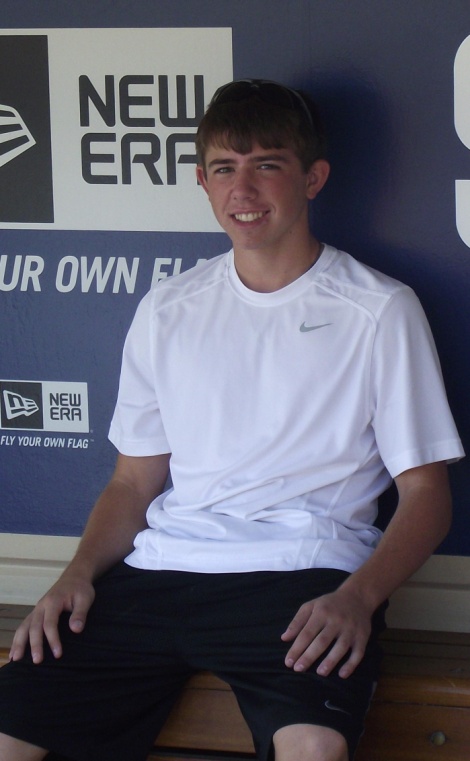 